В целях выявления и учета мнения и интересов жителей города Новосибирска по проекту постановления мэрии города Новосибирска «О проекте планировки и проекте межевания территории, ограниченной улицей Ипподромской, полосой отвода железной дороги и Красным проспектом и береговой линией реки 
1-я Ельцовка, в Заельцовском районе», в соответствии с Градостроительным кодексом Российской Федерации, Федеральным законом от 06.10.2003 № 131-ФЗ «Об общих принципах организации местного самоуправления в Российской Федерации», решением Совета депутатов города Новосибирска от 20.06.2018 №  640 «О Порядке организации и проведения в городе Новосибирске общественных обсуждений и публичных слушаний в соответствии с законодательством о градостроительной деятельности», постановлением мэрии города Новосибирска от 07.08.2018 № 2895 «О подготовке проекта планировки и проектов межевания территории, ограниченной улицей Ипподромской, полосой отвода железной дороги и Красным проспектом и береговой линией реки 1-я Ельцовка, в Заельцовском районе», руководствуясь Уставом города Новосибирска, ПОСТАНОВЛЯЮ:1. Провести:1.1. Публичные слушания по проекту постановления мэрии города Новосибирска «О проекте планировки и проектах межевания территории, ограниченной улицей Ипподромской, полосой отвода железной дороги и Красным проспектом и береговой линией реки 1-я Ельцовка, в Заельцовском районе» (далее – публичные слушания) (приложение) с 24.10.2019 по 12.12.2019. 1.2. Собрание участников публичных слушаний 22.11.2019 в 14.00 час. по адресу: Российская Федерация, Новосибирская область, город Новосибирск, Красный проспект, 50, кабинет 230.2. Создать организационный комитет по подготовке и проведению публичных слушаний (далее – организационный комитет) в следующем составе:3. Определить местонахождение организационного комитета по адресу: Российская Федерация, Новосибирская область, город Новосибирск, Красный проспект, 50, кабинет 528, почтовый индекс: 630091, адрес электронной почты: ogalimova@admnsk.ru, контактный телефон: 227-54-18.4. Установить порядок проведения публичных слушаний, состоящий из следующих этапов:оповещение о начале публичных слушаний;размещение проекта, подлежащего рассмотрению на публичных слушаниях, и открытие экспозиции или экспозиций такого проекта;проведение экспозиции или экспозиций проекта, подлежащего рассмотрению на публичных слушаниях;проведение собрания участников публичных слушаний;подготовка и оформление протокола публичных слушаний; подготовка и опубликование заключения о результатах публичных слушаний.5. Предложить участникам публичных слушаний, определенным законодательством о градостроительной деятельности и прошедшим идентификацию в соответствии с данным законодательством, с 31.10.2019 по 22.11.2019 внести в организационный комитет предложения и замечания, касающиеся проекта.6. Организационному комитету:6.1. Подготовить оповещение о начале публичных слушаний.6.2. Организовать опубликование (обнародование) оповещения о начале публичных слушаний в периодическом печатном издании «Бюллетень органов местного самоуправления города Новосибирска» и его размещение в средствах массовой информации, на официальном сайте города Новосибирска в информационно-телекоммуникационной сети «Интернет» (далее – официальный сайт) не позднее чем за семь дней до дня размещения на официальном сайте проекта, подлежащего рассмотрению на публичных слушаниях.6.3. Организовать размещение проекта и информационных материалов к нему на официальном сайте.6.4. Организовать оборудование информационных стендов, расположенных по адресам:Российская Федерация, Новосибирская область, город Новосибирск, Красный проспект, 50, кабинет 528;Российская Федерация, Новосибирская область, город Новосибирск, ул. Ленина, 57, стенд кабинета 217 (администрация Центрального округа по Железнодорожному, Заельцовскому и Центральному районам города Новосибирска).6.5. В течение срока, указанного в пункте 5 настоящего постановления, осуществлять регистрацию и рассмотрение предложений и замечаний, вносимых участниками публичных слушаний.7. Возложить на Тимонова Виктора Александровича, заместителя начальника департамента строительства и архитектуры мэрии города Новосибирска  главного архитектора города, ответственность за организацию и проведение первого заседания организационного комитета.8. Департаменту строительства и архитектуры мэрии города Новосибирска разместить постановление и оповещение о начале публичных слушаний на официальном сайте.9. Департаменту информационной политики мэрии города Новосибирска обеспечить опубликование постановления и оповещения о начале публичных слушаний в средствах массовой информации.10. Контроль за исполнением постановления возложить на заместителя мэра города Новосибирска – начальника департамента строительства и архитектуры мэрии города Новосибирска.Кучинская2275337ГУАиГПриложениек постановлению мэриигорода Новосибирскаот 23.10.2019 № 3880Проект постановления мэриигорода НовосибирскаВ целях выделения элементов планировочной структуры, установления параметров планируемого развития элементов планировочной структуры, зон планируемого размещения объектов капительного строительства, в том числе объектов федерального значения, объектов регионального значения, объектов местного значения, определения местоположения границ образуемых и изменяемых земельных участков, с учетом протокола публичных слушаний и заключения о результатах публичных слушаний, в соответствии с Градостроительным кодексом Российской Федерации, постановлением Правительства Российской Федерации от 19.11.2014 № 1221 «Об утверждении Правил присвоения, изменения и аннулирования адресов», решением Совета депутатов города Новосибирска от 24.05.2017 № 411 «О Порядке подготовки документации по планировке территории и признании утратившими силу отдельных решений Совета депутатов города Новосибирска, постановлением мэрии города Новосибирска от 07.08.2018 № 2895 «О подготовке проекта планировки и проектов межевания территории, ограниченной улицей Ипподромской, полосой отвода железной дороги и Красным проспектом и береговой линией реки 1-я Ельцовка, в Заельцовском районе», руководствуясь Уставом города Новосибирска, ПОСТАНОВЛЯЮ:1. Утвердить проект планировки территории, ограниченной улицей Ипподромской, полосой отвода железной дороги и Красным проспектом и береговой линией реки 1-я Ельцовка, в Заельцовском районе (приложение 1).2. Утвердить проект межевания территории квартала 012.01.01.02 в границах проекта планировки территории, ограниченной улицей Ипподромской, полосой отвода железной дороги и Красным проспектом и береговой линией 
реки 1-ая Ельцовка (приложение 2).3. Утвердить проект межевания территории квартала 012.01.01.04 в границах планировки территории, ограниченной улицей Ипподромской, полосой отвода железной дороги и Красным проспектом и береговой линией реки 1-я Ельцовка, в Заельцовском районе (приложение 3).4. Утвердить проект межевания территории квартала 012.01.02.01 в границах планировки территории, ограниченной улицей Ипподромской, полосой отвода железной дороги и Красным проспектом и береговой линией реки 1-я Ельцовка, в Заельцовском районе (приложение 4).5. Присвоить адреса образуемым земельным участкам:согласно приложению 1 к проекту межевания территории квартала 012.01.01.02 в границах проекта планировки территории, ограниченной улицей Ипподромской, полосой отвода железной дороги и Красным проспектом и береговой линией реки 1-я Ельцовка;согласно приложению 1 к проекту межевания территории квартала 012.01.01.04 в границах планировки территории, ограниченной улицей Ипподромской, полосой отвода железной дороги и Красным проспектом и береговой линией реки 1-я Ельцовка, в Заельцовском районе;согласно приложению 1 к проекту межевания территории квартала 012.01.02.01 в границах планировки территории, ограниченной улицей Ипподромской, полосой отвода железной дороги и Красным проспектом и береговой линией реки 1-я Ельцовка, в Заельцовском районе6. Признать утратившими силу:приложение 1 к постановлению мэрии города Новосибирска от 20.10.2017 № 4765 «О проекте планировки и проектах межевания территории центральной части города Новосибирска» в части территории, ограниченной улицей Ипподромской, полосой отвода железной дороги и Красным проспектом и береговой линией реки 1-я Ельцовка, в Заельцовском районе;постановление мэрии города Новосибирска от 14.01.2019 № 71 «О проекте межевания территории квартала 010.03.03.01а в границах проекта планировки центральной части города Новосибирска».7. Департаменту строительства и архитектуры мэрии города Новосибирска разместить постановление на официальном сайте города Новосибирска в информационно-телекоммуникационной сети «Интернет».8. Департаменту информационной политики мэрии города Новосибирска в течение семи дней со дня издания постановления обеспечить опубликование постановления.9. Контроль за исполнением постановления возложить на заместителя мэра города Новосибирска – начальника департамента строительства и архитектуры мэрии города Новосибирска.Кучинская2275337ГУАиГПриложение 1к постановлению мэриигорода Новосибирскаот ___________ № _______ПРОЕКТпланировки территории, ограниченной улицей Ипподромской, полосой отвода железной дороги и Красным проспектом и береговой линией реки 1-я Ельцовка, в Заельцовском районе1. Чертеж планировки территории (приложение 1).2. Положение о характеристиках планируемого развития территории (приложение 2).3. Положения об очередности планируемого развития территории (приложение 3).____________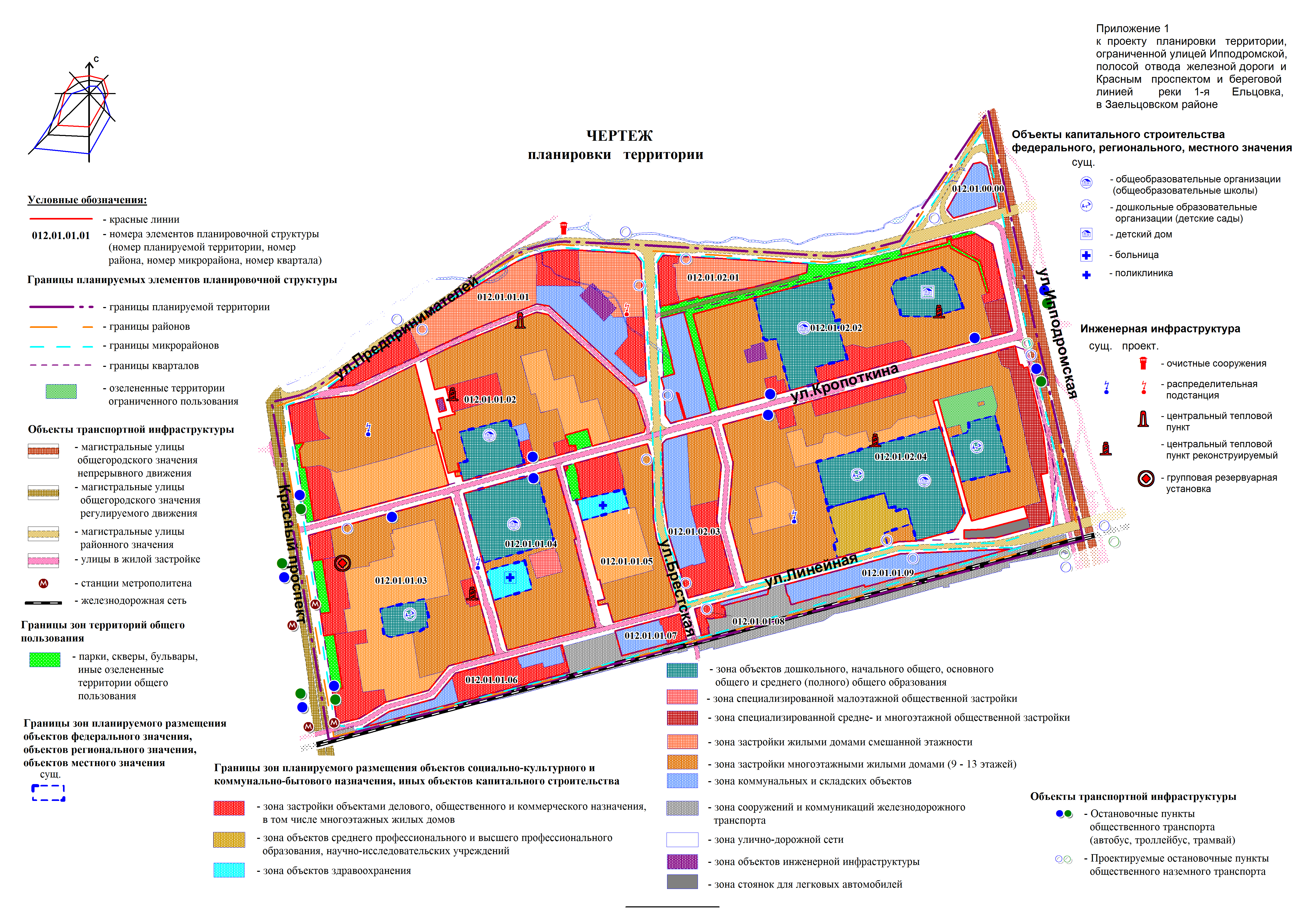 Приложение 2 к проекту планировки территории, ограниченной улицей Ипподромской, полосой отвода железной дороги и Красным проспектом и береговой линией реки 
1-я Ельцовка, в Заельцовском районеПОЛОЖЕНИЕо характеристиках планируемого развития территории1. Характеристики планируемого развития территорииПроект планировки территории, ограниченной улицей Ипподромской, полосой отвода железной дороги и Красным проспектом и береговой линией реки  1-я Ельцовка, в Заельцовском районе (далее – проект планировки) разработан в отношении территории, ограниченной улицей Ипподромской, полосой отвода железной дороги и Красным проспектом и береговой линией реки 1-я Ельцовка, в Заельцовском районе (далее – планируемая территория). Территория площадью 121,87 га расположена в Заельцовском районе города Новосибирска. Территория ограничена с севера береговой линией реки 1-я Ельцовка, с востока – Ипподромской магистралью, с юга – полосой отвода железной дороги, с запада – Красным проспектом.Проект планировки выполнен с учетом основных положений Генерального плана города Новосибирска, Правил землепользования и застройки города Новосибирска. Развитие планируемой территории предусматривается на расчетный срок до 2030 года.Границы зон планируемого размещения объектов капитального строительства принимаются в соответствии с Генеральным планом города Новосибирска, утвержденным решением Совета депутатов города Новосибирска от 26.12.2007 № 824 «О Генеральном плане города Новосибирска», и некоторым уточнением по реально существующей градостроительной ситуации.Проектом предусмотрено обеспечение населения планируемой территории озелененными территориями общего пользования: сохранение существующих рекреационных зон (парков, скверов, бульваров), создание отдельных новых участков озеленения (парков, скверов) в пойме реки 1-я Ельцовка.1.1. Размещение объектов капитального строительства различного назначенияВ расчетный срок на территории не предполагается размещать новые объекты капитального строительства, кроме линейных. На территории проектом предусмотрена модернизация улично-дорожной сети, инженерных сетей и сооружений на них. Предусмотрено возведение новой распределительной подстанции в квартале 012.01.01.01.При устройстве новой магистральной улицы районного значения (ул. Предпринимателей) предполагается устройство локального очистного сооружения для очистки поверхностного стока с формируемой магистрали перед отводом в естественный приемник – реку 1-ю Ельцовку.Устройство скверов и бульваров в створе перспективного направления ул. Брестской, параллельного ему существующего основного проезда и существующего направления восточного фрагмента ул. Кавалерийской.Формирование скверов общего пользования по обеим сторонам ул. Кропоткина у границ кварталов 012.01.01.02 и 012.01.01.05.Формирование элементов озеленения общего пользования с восточной стороны Красного проспекта у границ кварталов 012.01.01.02 и 012.01.01.03.Прокладка ул. Предпринимателей для реализации решений генерального плана города Новосибирска, отраженного в карте-схеме планируемой магистральной улично-дорожной сети на период до 2030 года (приложение 17 к Генеральному плану города Новосибирска).1.2. Развитие системы транспортного обслуживанияФормирование перспективной улицы в жилой застройке между существующими ул. Кропоткина и Линейной.Формирование улицы в жилой застройке из западного фрагмента ул. Кавалерийской и северного фрагмента ул. Брестской. Формирование магистральной улицы районного значения (ул. Предпринимателей) по левому (южному) краю поймы реки 1-й Ельцовки с включением восточного фрагмента ул. Кавалерийской.Формирование магистральной улицы районного значения в створе южной части ул. Брестской от перспективной ул. Предпринимателей до существующей ул. Линейной.Формирование восточной части существующей ул. Линейной от примыкания ул. Брестской до пересечения с ул. Ипподромской в магистральную улицу районного значения.Устройство пересечений в разных уровнях с улицей общегородского значения непрерывного движения (ул. Ипподромской) магистралей районного значения – ул. Линейной и ул. Предпринимателей с использованием для этого сложившихся особенностей рельефа местности.Организация новых маршрутов общественного транспорта (автобусов и троллейбусов) по формируемым магистральным улицам районного значения для обслуживания плотной жилой, общественно-деловой и коммунальной застройки, а также усиления транспортной связи Калининского и Заельцовского районов.В результате мероприятий на территории будет проложено 1,5 км новых улиц, построено две транспортные развязки в разных уровнях, улучшится транспортная обеспеченность планируемой территории. Прирост маршрутной сети автобусов составит 1,6 км. Плотность улично-дорожной сети (далее – УДС) достигнет 6,0 км/кв. км.1.3. Развитие системы инженерного обеспечения1.3.1. ВодоснабжениеВ части устройства питьевого, хозяйственного и противопожарного водоснабжения на территории проектом планировки предусмотрены следующие мероприятия.Прокладка кольца водопровода Д 300 вокруг проектируемого квартала 012.01.02.01 от существующей линии водопровода по восточному фрагменту существующей ул. Кавалерийской. Прокладка новой линии водопровода Д 500 по северной стороне проектируемой ул. Предпринимателей (от примыкания проектируемой ул. Брестской на восток) и западной стороне существующей ул. Ипподромской до пересечения с западным фрагментом существующей ул. Кавалерийской с подключением к существующему водопроводу по ул. Кавалерийской и ул. Ипподромской (в северо-восточном углу квартала 012.01.02.02).1.3.2. ВодоотведениеВ части отвода бытовых и хозяйственных сточных вод с территории проектом планировки предусмотрены следующие мероприятия. Прокладка нового канализационного коллектора Д 2000 по проектируемой ул. Предпринимателей от проекции существующей ул. Деповской до пересечения с существующей ул. Ипподромской.Строительство (реконструкция) канализационной насосной станции (далее – КНС) 25 в квартале 012.01.02.02 на существующей канализационной сети.1.3.3. Дождевая канализацияВ части отведения поверхностных стоков с территории проектом планировки предусмотрены следующие мероприятия.Строительство главного водосточного коллектора по направлению проектируемой ул. Предпринимателей от существующего Красного проспекта до ул. Ипподромской.Строительство канализационных коллекторов:по ул. Предпринимателей в западном направлении Д 500 протяженностью  370 м;по существующей ул. Брестской на север от существующего коллектора Д 500 протяженностью 100 м;на север Д 1500 от существующей канализации Д 1200 в квартале 012.01.02.02 до главного водосточного коллектора по ул. Предпринимателей;по восточной части существующей ул. Кавалерийской Д 800 протяженностью 620 м;по западной части существующей ул. Кропоткина Д 500 протяженностью 230 м до существующего коллектора Д 800, пересекающего ул. Кропоткина;по существующей ул. Линейной два направления Д 500 м протяженностью 310 м и 480 м.Устройство открытого стока по лоткам ул. Линейной к приемным устройствам на сети существующей и проектируемой дождевой канализации.Строительство локального очистного сооружения для поверхностного стока у северной границы проектируемой территории. 1.3.4. ТеплоснабжениеВ части устройства теплоснабжения в границах территории проектом планировки предусмотрены следующие мероприятия.Реконструкция существующих центральных тепловых станций (далее – ЦТП) 334, 311/66, 315, 320/51 в кварталах 012.01.01.02, 012.01.01.03, 012.01.02.04, 012.01.02.02.Строительство нового ЦТП в квартале 012.01.01.02.Строительство участка теплотрассы 2Д 250 от существующей трассы 2Д 400 по существующей ул. Деповской до проектируемого ЦТП в квартале 012.01.01.02.1.3.5. ГазоснабжениеВ части устройства газоснабжения в границах территории проектом планировки предусмотрены следующие мероприятия: строительство новой группой резервуарной установки 132 в квартале 012.01.01.03 в конечной точке с нового (проектируемого) газопровода высокого давления Д 50 P≤6,0 кгс/кв. см от существующего газопровода Д 300 P≤6,0 кгс/кв. см по ул. Линейной.1.3.6. ЭлектроснабжениеВ части электроснабжения в границах территории проектом планировки предусмотрены следующие мероприятия:прокладка кабельной линии 10 В до проектируемого распределительного пункта РП-2-4 в квартале 012.01.01.01;строительство нового распределительного пункта РП-2-4 в квартале 012.01.01.01.1.3.7. Средства связиВ части устройства средств связи в границах территории проектом планировки предусмотрено продление существующих линий связи по ул. Кропоткина, ул. Кавалерийской, проектируемой улице в жилой застройке и в квартале 012.01.02.04 прокладка новых линий связи.2. Определение многофункциональных зон и планируемого значения их в городской застройкеВ границах планируемой территории на расчетный срок определены следующие зоны размещения объектов капитального строительства:застройки объектами делового, общественного и коммерческого назначения, в том числе многоэтажных жилых домов;застройки объектами среднего профессионального и высшего профессионального образования, научно-исследовательских учреждений;застройки объектами здравоохранения;застройки объектами дошкольного, начального общего, основного общего и среднего (полного) общего образования;специализированной средне- и многоэтажной общественной застройки;застройки жилыми домами смешанной этажности;застройки многоэтажными жилыми домами (9 - 13 этажей);застройки коммунальными и складскими объектами;сооружений и коммуникаций железнодорожного транспорта;улично-дорожной сети;объектов инженерной инфраструктуры;стоянок для легковых автомобилей.Кроме того, выделены следующие территории озеленения, где размещение объектов капитального строительства проектом не предусмотрено:озелененные территории общего пользования.озелененные территории ограниченного пользования.2.1. Решения в части определения базового баланса зонирования территорииПроектируемый баланс территории на 2030 год представлен в таблице 1.Таблица 1Проектируемый баланс территории на 2030 год2.2. Размещение объектов капитального строительства федерального значенияРазмещение новых объектов капитального строительства федерального значения на планируемой территории в расчетный срок проектом не предусмотрено.2.3. Размещение объектов капитального строительства регионального значенияРазмещение новых объектов капитального строительства регионального значения на планируемой территории в расчетный срок проектом не предусмотрено.2.4. Размещение объектов капитального строительстваместного значенияРазмещение новых объектов капитального строительства местного значения на планируемой территории в расчетный срок проектом не предусмотрено.2.5. Основные технико-экономические показатели использования территорииОсновные технико-экономические показатели использования территории представлены в таблице 2.Таблица 2Основные показатели развития планируемой территории_____________Приложение 3 к проекту планировки территории, ограниченной улицей Ипподромской, полосой отвода железной дороги и Красным проспектом и береговой линией реки 1-я Ельцовка, в Заельцовском районеПОЛОЖЕНИЯоб очередности планируемого развития территорииРеализация мероприятий, предложенных проектом планировки, предусмотрена в срок до 2030 года без выделения очередей.Срок реализации развития систем водоснабжения и водоотведения в соответствии с постановлением мэрии города Новосибирска от 06.05.2013 № 4303 «Об утверждении схемы водоснабжения города Новосибирска до 2015 и до 2030 годов и схемы водоотведения города Новосибирска до 2015 и до 2030 годов» - до 2030 года.При реализации решений, заложенных в проекте планировки, к 2030 году будут достигнуты следующие результаты:протяженность улично-дорожной сети – 7,32 км;плотность улично-дорожной сети  – 6,0 км на кв. км;протяженность маршрутной сети уличного общественного транспорта (автобус, троллейбус) –  6,44 км.____________Приложение 2к постановлению мэриигорода Новосибирскаот __________ № _______ПРОЕКТмежевания территории квартала 012.01.01.02 в границах проекта планировки территории, ограниченной улицей Ипподромской,полосой отвода железной дороги и Красным проспектом и береговой линией реки 1-я Ельцовка1. Текстовая часть проекта межевания территории:1.1. Сведения об образуемом земельном участке (приложение 1).1.2. Сведения о границах территории, в отношении которой утвержден проект межевания (приложение 2).2. Чертеж межевания территории (приложение 3).____________Приложение 1к проекту межевания территории квартала 012.01.01.02 в границах проекта планировки территории, ограниченной улицей Ипподромской, полосой отвода железной дороги и Красным проспектом и береговой линией реки 1-я ЕльцовкаСВЕДЕНИЯоб образуемом земельном участке на кадастровом плане территории________________Приложение 2 к проекту межевания территории квартала 012.01.01.02 в границах проекта планировки территории, ограниченной улицей Ипподромской, полосой отвода железной дороги и Красным проспектом и береговой линией реки 1-я ЕльцовкаСВЕДЕНИЯо границах территории, в отношении которой утвержден проект межевания_______________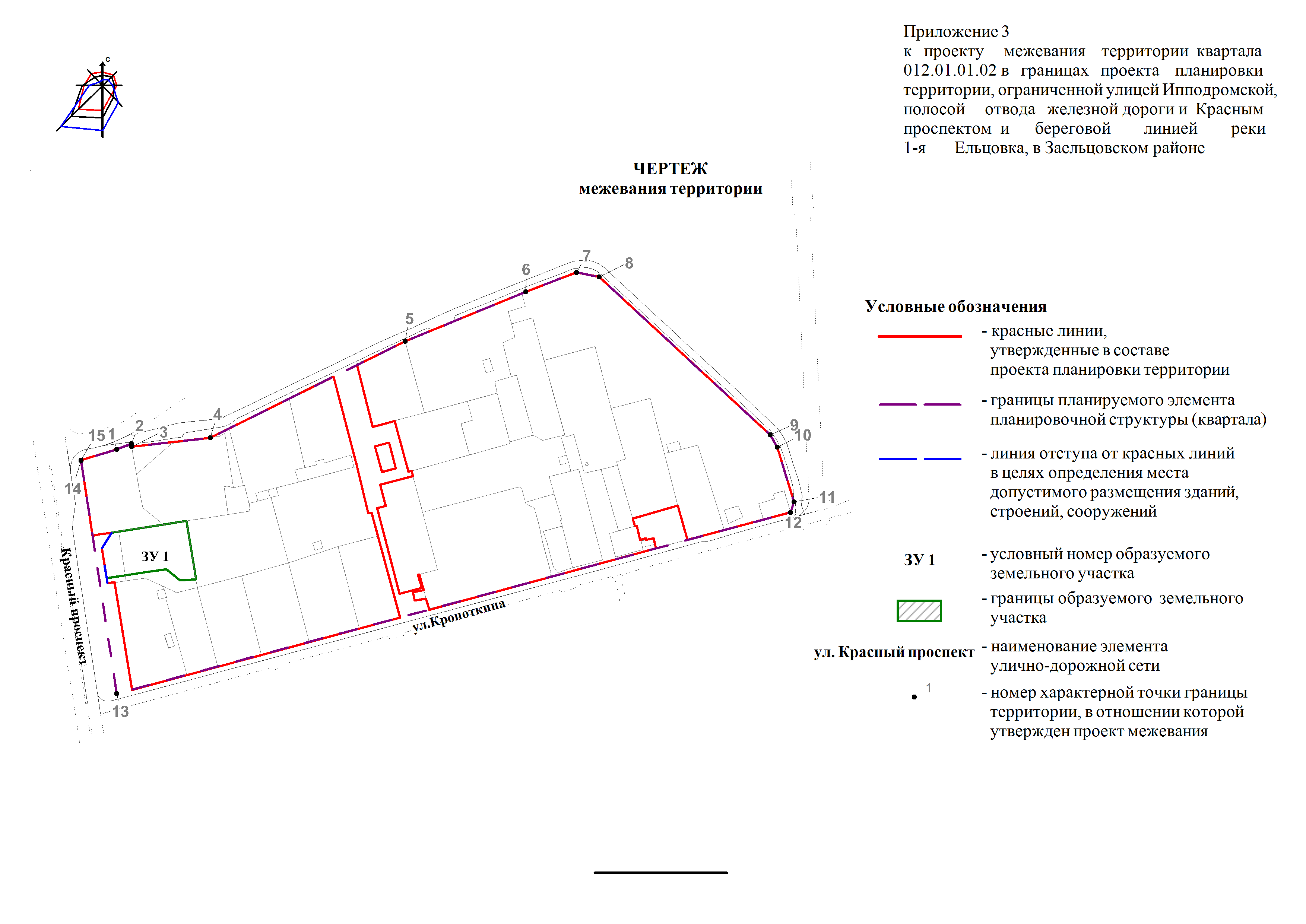 _______________Приложение 3к постановлению мэриигорода Новосибирскаот __________ № ______ПРОЕКТмежевания территории квартала 012.01.01.04 в границах планировки территории, ограниченной улицей Ипподромской, полосой отводажелезной дороги и Красным проспектом и береговой линиейреки 1-я Ельцовка, в Заельцовском районе1. Текстовая часть проекта межевания территории:1.1. Сведения об образуемом земельном участке (приложение 1).1.2. Сведения о границах территории, в отношении которой утвержден проект межевания (приложение 2).2. Чертеж межевания территории (приложение 3).____________Приложение 1к проекту межевания территории квартала 012.01.01.04 в границах планировки территории, ограниченной улицей Ипподромской, полосой отвода железной дороги и Красным проспектом и береговой линией реки 1-я Ельцовка, в Заельцовском районеСВЕДЕНИЯоб образуемом земельном участке на кадастровом плане территории_________________Приложение 2 к проекту межевания территории квартала 012.01.01.04 в границах проекта планировки территории, ограниченной улицей Ипподромской, полосой отвода железной дороги и Красным проспектом и береговой линией реки 1-ая ЕльцовкаСВЕДЕНИЯо границах территории, в отношении которой утвержден проект межевания_______________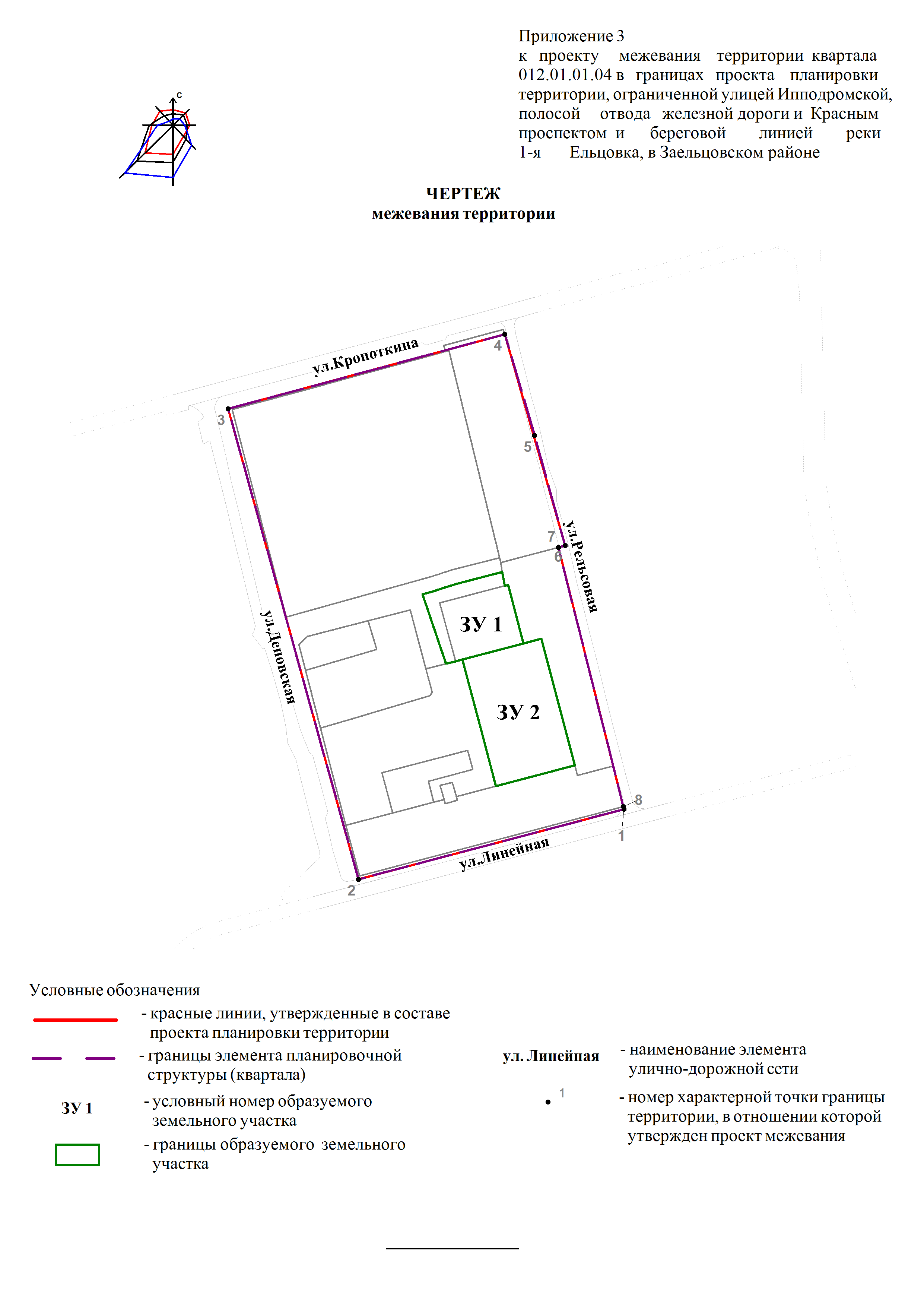 Приложение 4к постановлению мэриигорода Новосибирскаот __________ № ______ПРОЕКТмежевания территории квартала 012.01.02.01 в границах планировки территории, ограниченной улицей Ипподромской, полосой отводажелезной дороги и Красным проспектом и береговой линиейреки 1-я Ельцовка, в Заельцовском районе1. Текстовая часть проекта межевания территории:1.1. Сведения об образуемых земельных участках (приложение 1).1.2. Сведения о границах территории, в отношении которой утвержден проект межевания (приложение 2).2. Чертеж межевания территории (приложение 3).____________Приложение 1к проекту межевания территории квартала 012.01.02.01 в границах планировки территории, ограниченной улицей Ипподромской, полосой отвода железной дороги и Красным проспектом и береговой линией реки 1-я Ельцовка, в Заельцовском районеСВЕДЕНИЯоб образуемых земельных участках на кадастровом плане территории________________Приложение 2 к проекту межевания территории квартала 012.01.02.01 в границах проекта планировки территории, ограниченной улицей Ипподромской, полосой отвода железной дороги и Красным проспектом и береговой линией реки 1-я ЕльцовкаСВЕДЕНИЯо границах территории, в отношении которой утвержден проект межевания_______________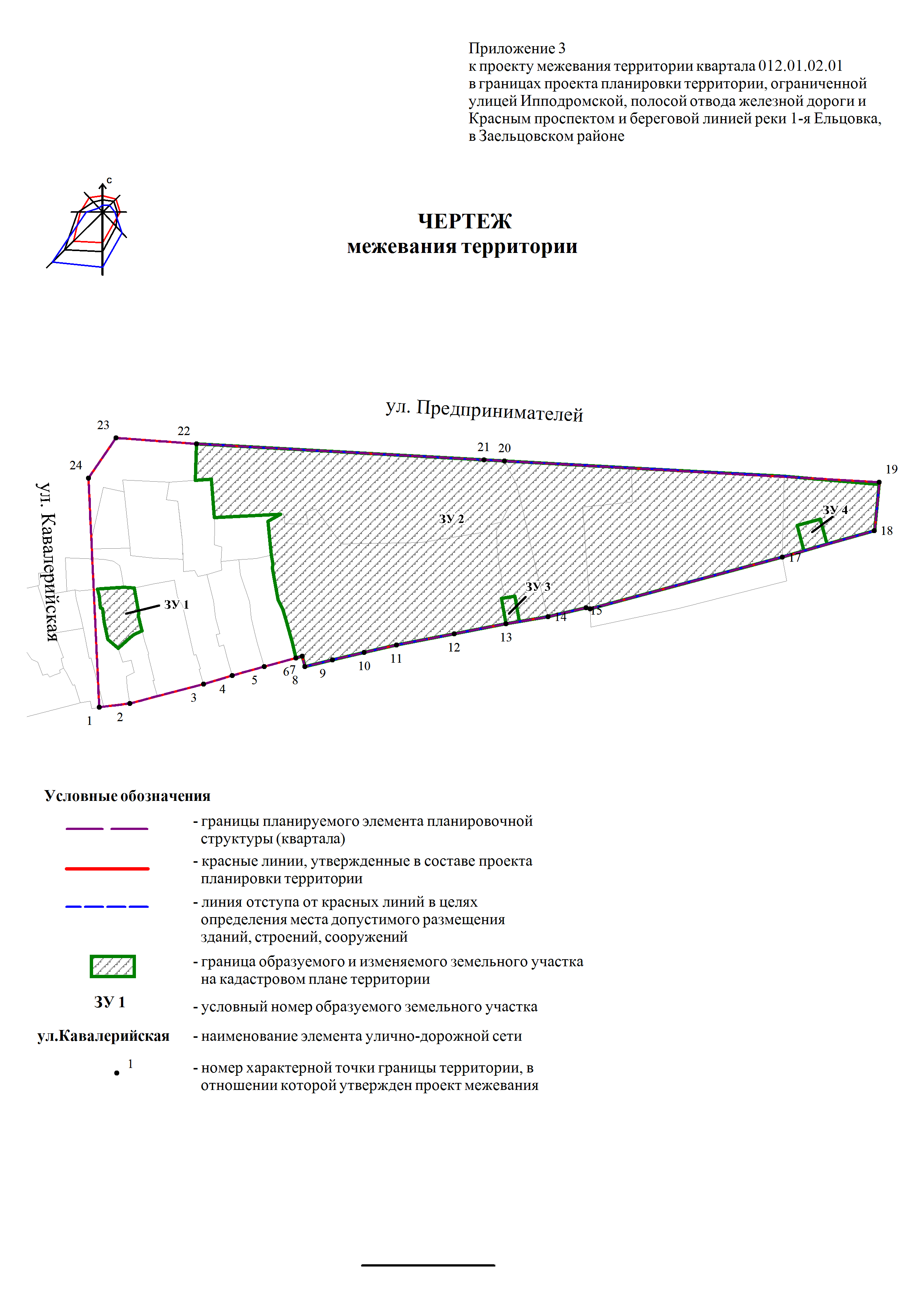 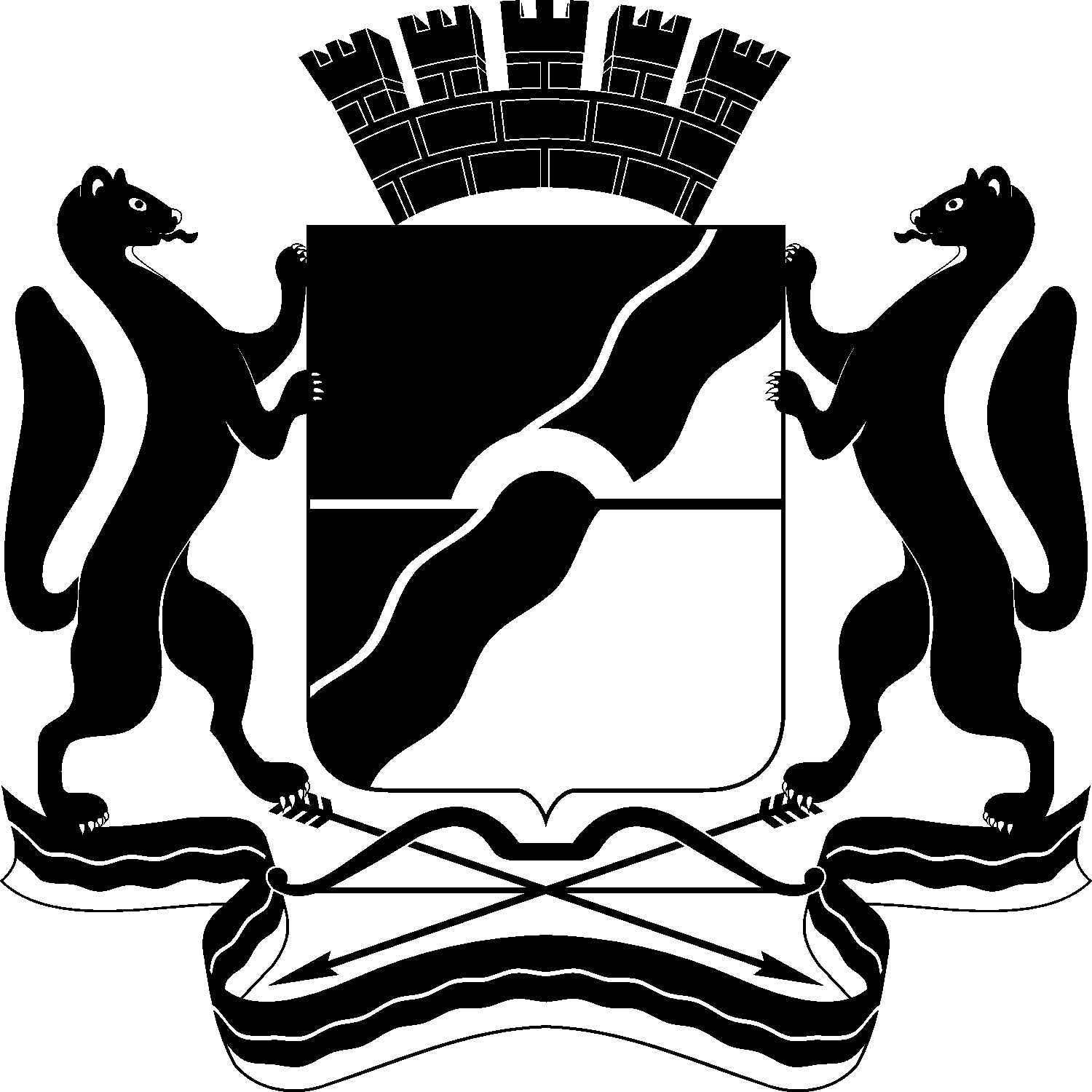 МЭРИЯ ГОРОДА НОВОСИБИРСКАПОСТАНОВЛЕНИЕОт  	  23.10.2019		№    3880      	О проведении публичных слушаний по проекту постановления мэрии города Новосибирска «О проекте планировки и проектах межевания территории, ограниченной улицей Ипподромской, полосой отвода железной дороги и Красным проспектом и береговой линией реки 1-я Ельцовка, в Заельцовском районе»Бакулова Екатерина Ивановна–начальник отдела градостроительной подготовки территорий Главного управления архитектуры и градостроительства мэрии города Новосибирска;Галимова Ольга Лингвинстоновна –начальник отдела планировки территории города Главного управления архитектуры и градостроительства мэрии города Новосибирска;Демченко Татьяна Юрьевна–консультант отдела градостроительной подготовки территорий Главного управления архитектуры и градостроительства мэрии города Новосибирска;Канунников Сергей Иванович–глава администрации Центрального округа по Железнодорожному, Заельцовскому и Центральному районам города Новосибирска;Кухарева Ольга Владимировна–Главный специалист отдела градостроительной подготовки территорий Главного управления архитектуры и градостроительства мэрии города Новосибирска;Кучинская Ольга Владимировна–главный специалист отдела планировки территории города Главного управления архитектуры и градостроительства мэрии города Новосибирска;Никулина Евгения Евгеньевна−главный специалист отдела планировки территории города Главного управления архитектуры и градостроительства мэрии города Новосибирска;Позднякова Елена Викторовна–заместитель начальника Главного управления архитектуры и градостроительства мэрии города Новосибирска;Столбов Виталий Николаевич–начальник Главного управления архитектуры и градостроительства мэрии города Новосибирска;Тимонов Виктор Александрович–заместитель начальника департамента строительства и архитектуры мэрии города Новосибирска – главный архитектор города.Мэр города НовосибирскаА. Е. ЛокотьО проекте планировки и проектах межевания территории, ограниченной улицей Ипподромской, полосой отвода железной дороги и Красным проспектом и береговой линией реки 1-я Ельцовка, в Заельцовском районеМэр города НовосибирскаА. Е. Локоть№п/пНаименование зоныПлощадьПлощадь№п/пНаименование зоныгапроцент12341Общая площадь в границах проекта планировки121,871001.1Парки, скверы, бульвары, иные озелененные территории общего пользования2,872,351.2Озелененные территории ограниченного пользования0,700,571.3Зона застройки объектами делового, общественного и коммерческого назначения, в том числе многоэтажных жилых домов12,129,951.4Зона объектов среднего профессионального и высшего профессионального образования, научно-исследовательских  учреждений1,351,111.5Зона объектов здравоохранения0,910,751.6Зона объектов дошкольного, начального общего, основного  общего и среднего (полного) общего образования12,6710,401.7Зона специализированной средне- и многоэтажной общественной застройки1,671,371.8Зона застройки жилыми домами смешанной этажности5,194,261.9Зона застройки среднеэтажными жилыми домами (от 5 - 8 этажей, включая мансардный)11,099,101.10Зона застройки многоэтажными жилыми домами (9 - 13 этажей)37,2530,571.11Зона коммунальных и складских объектов7,816,411.12Зона сооружений и коммуникаций железнодорожного транспорта3,542,901.13Зона улично-дорожной сети23,9819,681.14Зона объектов инженерной инфраструктуры0,440,361.15Зона стоянок для легковых автомобилей0,280,23№п/пНаименованиеЕдиница измере-нияСовременное состояние на 2017 годРасчетный срок на 2030 год123451ТерриторияТерриторияТерриторияТерритория1.1Общая площадь в границах проекта планировкига121,87121,871.1.1Парки, скверы, бульвары, иные озелененные территории общего пользованияга-2,871.1.2Озелененные территории ограниченного пользованияга-0,701.1.3Зона застройки объектами делового, общественного и коммерческого назначения, в том числе многоэтажных жилых домовга12,4312,121.1.4Зона объектов среднего профессионального и высшего профессионального образования, научно-исследователь-ских учрежденийга1,351,351.1.5Зона объектов здравоохраненияга1,560,911.1.6Зона объектов дошкольного, начального общего, основного  общего и среднего (полного) общего образованияга11,8912,671.1.7Зона специализированной средне- и многоэтажной общественной застройкига-1,671.1.8Зона застройки жилыми домами смешанной этажностига63,385,191.1.9Зона застройки среднеэтажными жилыми домами (от 5 - 8 этажей, включая мансардный)га-11,091.1.10Зона застройки многоэтажными жилыми домами (9 - 13 этажей)га-37,251.1.11Зона производственных объектов с различными нормативами воздействия на окружающую средуга1,37-1.1.12Зона коммунальных и складских объектовга7,867,811.1.13Зона сооружений и коммуникаций железнодорожного транспортага3,543,541.1.14Зона улично-дорожной сетига17,6323,981.1.15Зона объектов инженерной инфраструктурыга-0,441.1.16Зона стоянок для легковых автомобилейга0,860,282НаселениеНаселениеНаселениеНаселение2.1Численность населениятыс.человек24912275653Жилищный фондЖилищный фондЖилищный фондЖилищный фонд3.1Жилищный фонд, в том числе:тыс. кв. м общей площади597, 89661,563.2Плотность населения планируемой территориичеловек/ га2042263.3Плотность населения планируемых микрорайоновчеловек/га2872973.4Средняя обеспеченность населения общей жилой площадьюкв. м/человек24244Объекты социального и культурно-бытового строительстваОбъекты социального и культурно-бытового строительстваОбъекты социального и культурно-бытового строительстваОбъекты социального и культурно-бытового строительства4.1Дошкольные образовательные организациимест5808504.2Общеобразовательные организациимест290031244.3Больницыобъект114.4Поликлиникипосеще-ний в смену4305004.5Библиотеки1 объект на жилой район114.6Детско-юношеские спортивные школыучащийся7507504.7Спортивные залыкв. м площади пола1743,841929,554.8Плавательные бассейныкв. мзеркала воды150551,34.9Объекты торговли всех видовкв. мторговой площади1654 прод.,827 непрод.1654 прод.,827 непрод.4.10Объекты общественного питаниямест3403404.11Объекты бытового обслуживаниярабочих мест35394.12Аптекиобъект994.13Опорные пункты охраны порядкаобъект125Транспортная инфраструктураТранспортная инфраструктураТранспортная инфраструктураТранспортная инфраструктура5.1Протяженность линий общественного пассажирского транспорта, в том числе:км7,188,795.1.1Электрифицированная железная дорогакм1,621,625.1.2Метрополитенкм0,730,735.1.3Автобускм3,24,815.1.4Троллейбускм1,631,635.2Протяженность магистральных улиц, в том числе:км1,63,15.2.1Магистральные улицы общегородского значения непрерывного значениякм0,450,455.2.2Магистральные улицы общегородского значения регулируемого движениякм0,350,355.2.3Магистральные улицы районного значениякм0,82,35.2.4Улицы в жилой застройкекм4,224,225.3Общая протяженность УДСкм4,657,325.4Плотность УДС, в том числе:км/кв. км3,86,0Условный номер земельного участка на чертежеУчетный номер кадастрового кварталаВид разрешенного использования образуемого земельного участка в соответствии с проектом планировки территорииПлощадь образуемого земельного участка и его частей, гаАдрес земельного участкаВозможные способы образования земельного участка123456ЗУ 154:35:032945Многоэтажная жилая застройка (высотная застройка) (2.6) – многоквартирные многоэтажные дома; автостоянки0,4320Российская Федерация, Новосибирская область, муниципальный округ город Новосибирск, город Новосибирск, Красный проспект, з/у 100Перераспределение земельного участка с кадастровым номером 54:35:032945:17 с землями, государственная собственность на которые не разграничена№ точкиКоординатыКоординаты№ точкиXY1231490935,244197710,052490940,894197724,803490937,734197725,314490946,144197805,875491042,664198006,176491092,314198130,267491111,644198182,268491106,594198205,429490943,214198378,5610490930,694198385,8711490874,384198402,3212490863,824198398,8413490685,144197707,3714490924,484197673,4115490924,874197673,35Примечания:система координат – МСК НСО.Условный номер земельного участка на чертежеУчетный номер кадастрового кварталаВид разрешенного использования образуемого земельного участка в соответствии с проектом планировки территорииПлощадь образуемого земельного участка и его частей, гаАдрес земельного участкаВозможные способы образования земельного участка123456ЗУ 154:35:032941Деловое управление (4.1) – объекты управленческой деятельности, не связанной с государственным или муниципальным управлением и оказанием услуг; коммунальное обслуживание (3.1) – стоянки0,2826Российская Федерация, Новосибирская область, муниципальный округ город Новосибирск, город Новосибирск, ул. Рельсовая, з/у 9Перераспределения земельного участка с кадастровым номером  54:35:032941:2 с землями, государственная собственность на которые не разграниченаЗУ 254:35:032941Многоэтажная жилая застройка (высотная застройка) (2.6) – многоквартирные многоэтажные дома; автостоянки0,4975Российская Федерация, Новосибирская область, муниципальный округ город Новосибирск, город Новосибирск, ул. Линейная, з/у 47/1Образование земельного участка из земель, государственная собственность на которые не разграничена№ точкиКоординатыКоординаты№ точкиXY1231490466,574198296,392490420,674198114,733490742,484198029,194490791,384198218,425490722,124198238,126490646,854198258,097490645,724198253,618490468,454198295,89Примечания:система координат – МСК НСО.Условный номер земельного участка на чертежеУчетный номер кадастрового кварталаВид разрешенного использования образуемого земельного участка в соответствии с проектом планировки территорииПлощадь образуемого земельного участка и его частей, гаАдрес земельного участкаВозможные способы образованияземельного участка123456ЗУ 154:35:032975Для индивидуального жилищного строительства (2.1) – индивидуальные жилые дома; индивидуальные гаражи0,0280Российская Федерация, Новосибирская область, муниципальный округ город Новосибирск, город Новосибирск, ул. Кавалерийская, з/у 121Образование земельного участка из земель, государственная собственность на которые не разграниченаЗУ 254:35:032975Многоэтажная жилая застройка (высотная застройка) (2.6) – многоквартирные многоэтажные дома; подземные гаражи; автостоянки1,313Российская Федерация, Новосибирская область, муниципальный округ город Новосибирск, город Новосибирск, ул. Кавалерийская, з/у 25Перераспределение земельных участков с кадастровыми номерами 54:35:032975:281, 54:35:032975:278, 54:35:032975:23, 54:35:032975:16, 54:35:032975:101, 54:35:032975:5ЗУ 354:35:032975Коммунальное обслуживание (3.1) – трансформаторные подстанции0,0052Российская Федерация, Новосибирская область, муниципальный округ город Новосибирск, город Новосибирск, ул. Кавалерийская, з/у 25аПерераспределение земельных участков с кадастровыми номерами 54:35:032975:281, 54:35:032975:278, 54:35:032975:23, 54:35:032975:16, 54:35:032975:101, 54:35:032975:5ЗУ 454:35:032975Коммунальное обслуживание (3.1) – трансформаторные подстанции0,0094Российская Федерация, Новосибирская область, муниципальный округ город Новосибирск, город Новосибирск, ул. Кавалерийская, з/у 25бПерераспределение земельных участков с кадастровыми номерами 54:35:032975:281, 54:35:032975:278, 54:35:032975:23, 54:35:032975:16, 54:35:032975:101, 54:35:032975:5№ точкиКоординатыКоординаты№ точкиXY1231491121.26 4198434.53 2491122.53 4198446.32 3491129.72 4198474.94 4491133.03 4198486.11 5491136.27 4198498.47 6491139.45 4198510.77 7491140.12 4198513.26 8491136.14 4198514.31 9491138.53 4198524.88 10491141.30 4198537.14 11491144.12 4198549.67 12491148.16 4198572.04 13491151.83 4198592.12 14491154.45 4198608.36 15491157.73 4198623.12 16491157.22 4198624.69 17491176.48 4198699.20 18491186.39 4198734.97 19491205.04 4198737.05 20491211.53 4198641.39 21491214.78 4198592.27 22491222.59 4198473.16 23491225.28 4198442.16 24491209.85 4198431.34 Примечания:система координат – МСК НСО.